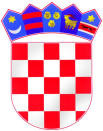 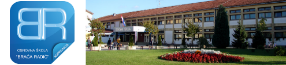 	REEPUBLIKA HRVATSKA KOPRIVNIČKO-KRIŽEVAČKA ŽUPANIJA     OSNOVNA ŠKOLA „BRAĆA RADIĆ“                   K O P R I V N I C AKLASA: 007-04/24-02/4URBROJ: 2137-30-24-1Koprivnica, 22.1.2024. godine Članovima Školskog odbora								Osnovne škole							  „Braća Radić“ Koprivnica  -  svima  -P O Z I VPozivam Vas na 60. sjednicu Školskog odbora Osnovne škole „Braća Radić“ Koprivnica koja će se održati dana 24.1.2024. godine (srijeda) u prostorijama Osnovne škole „Braća Radić“ Koprivnica, Miklinovec 6a u 18:30 sati. Za sjednicu predlažem sljedećiD N E V N I    R E DVerifikacija Zapisnika s prethodne 59.  sjednice Školskog odboraPrijedlog Školskom odboru o donošenju Odluke o rashodu/otpisu dugotrajne nefinancijske imovine  i sitnog inventara Suglasnost za preknjiženje preplate školske kuhinje na postojeće dužnikePravilnik o korištenju nenamjenskih donacija i vlastitih prihoda Osnovne škole „Braća Radić“ KoprivnicaSuglasnost za zapošljavanje po Javnom pozivu za zapošljavanje pomoćnika u nastavi na određeno nepuno radno vrijeme od 12.1.2024.Razno.-				PREDSJEDNIK ŠKOLSKOG ODBORA:							Josip Pankarić, prof., v.r.Dostaviti:1. Josip Pankarić- joza.pankaric060@gmail.com, predsjednik Školskog odbora2. Renata Blažinec, članica –blazinec.r@gmail.com 3. Kristina Bunić-Lovrek, članica- kristina.bunic1@gmail.com 4. Dijana Franjo Čordaš, članica – dijanafranjo21@gmail.com5. Marija Zovko, članica marija.zovko@calsberg.hr 6.Tomislav Golubić, član- tomislav.golubic@koprivnica.hr7. Vesna Peršić Kovač, članica- vpkovac@muzej-koprivnica.hr8. Krešo Grgac, kreso.grgac@skole.hr, ravnatelj Škole